Course code: PRODO606Course name: Producing for new technologies and media IICourse name: Producing for new technologies and media IICourse name: Producing for new technologies and media IICourse name: Producing for new technologies and media IICycle: Study year: IIIStudy year: IIISemester: VIECTS: 2Study mode: Obligatory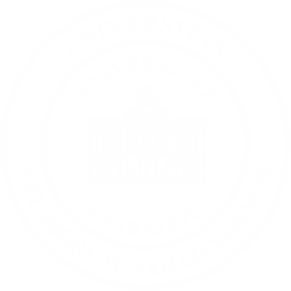 Study mode: ObligatoryStudy mode: ObligatoryTotal hrs. number: 30Lectures: 15Laboratory/practical exercises: 15Total hrs. number: 30Lectures: 15Laboratory/practical exercises: 15Teaching participantsTeaching participantsEnrolment preconditions:Enrolment preconditions:---Course goal(s):Course goal(s):Mastering the terminology and understating of technical and theoretical concepts of producing for new media in contemporary media industry.Mastering the terminology and understating of technical and theoretical concepts of producing for new media in contemporary media industry.Mastering the terminology and understating of technical and theoretical concepts of producing for new media in contemporary media industry.Thematic units:(if needed, the weekly work schedule is established taking into account the organizational units’ peculiarities)Thematic units:(if needed, the weekly work schedule is established taking into account the organizational units’ peculiarities)The course focuses on defining contemporary concepts and models that emerged from new media practice, and on conditionality and characteristics of new media language.Specific focus is on artistic and media practices, and on the understanding of development of media and new media art as criticism of the media. From the producing aspect, differences between professionally produced contents and user generated contents are analysed, as well as differences between producers and consumers. Specific focus is on copyright and new media. Copyleft is introduced and analysed as a concept.The course focuses on defining contemporary concepts and models that emerged from new media practice, and on conditionality and characteristics of new media language.Specific focus is on artistic and media practices, and on the understanding of development of media and new media art as criticism of the media. From the producing aspect, differences between professionally produced contents and user generated contents are analysed, as well as differences between producers and consumers. Specific focus is on copyright and new media. Copyleft is introduced and analysed as a concept.The course focuses on defining contemporary concepts and models that emerged from new media practice, and on conditionality and characteristics of new media language.Specific focus is on artistic and media practices, and on the understanding of development of media and new media art as criticism of the media. From the producing aspect, differences between professionally produced contents and user generated contents are analysed, as well as differences between producers and consumers. Specific focus is on copyright and new media. Copyleft is introduced and analysed as a concept.Learning outcomes: Learning outcomes: Students get introduced to the relevant terminology and acquire understanding of technical and theoretical concepts of producing for new media in contemporary media industry.Students get introduced to the relevant terminology and acquire understanding of technical and theoretical concepts of producing for new media in contemporary media industry.Students get introduced to the relevant terminology and acquire understanding of technical and theoretical concepts of producing for new media in contemporary media industry.Teaching methods: Teaching methods: Lectures, exercises, workshops, case studies, master classes, individual exercises, tests, practical group work, consultationsLectures, exercises, workshops, case studies, master classes, individual exercises, tests, practical group work, consultationsLectures, exercises, workshops, case studies, master classes, individual exercises, tests, practical group work, consultationsKnowledge assessment methods with grading system: Knowledge assessment methods with grading system: Students’ activity is monitored by assigning points for every form of activity and by knowledge assessment during the semester, and on the final written exam.Students’ knowledge assessment is organised in exam periods stipulated by the academic calendar. Students who met the 55% criterion and performed other forms of activities during the semester (attendance, engagement, seminar paper) completed their duties under the course. The teacher formulates the final grade on the basis of all assessment elements. Students’ final success, following all forms of knowledge assessment, is evaluated and graded as follows:a) 10 (A) - outstanding success, carries 95-100 points;b) 9 (B) - above average, carries 85-94 points;c) 8 (C) - average, carries 75-84 points;d) 7 (D) - generally good, however with more significant flaws, carries 65-74 points;e) 6 (E) - fulfils the minimum criteria, carries 55-64 points;f) 5 (F, FX) - does not fulfil the minimum criteria, less than 55 points.Students’ activity is monitored by assigning points for every form of activity and by knowledge assessment during the semester, and on the final written exam.Students’ knowledge assessment is organised in exam periods stipulated by the academic calendar. Students who met the 55% criterion and performed other forms of activities during the semester (attendance, engagement, seminar paper) completed their duties under the course. The teacher formulates the final grade on the basis of all assessment elements. Students’ final success, following all forms of knowledge assessment, is evaluated and graded as follows:a) 10 (A) - outstanding success, carries 95-100 points;b) 9 (B) - above average, carries 85-94 points;c) 8 (C) - average, carries 75-84 points;d) 7 (D) - generally good, however with more significant flaws, carries 65-74 points;e) 6 (E) - fulfils the minimum criteria, carries 55-64 points;f) 5 (F, FX) - does not fulfil the minimum criteria, less than 55 points.Students’ activity is monitored by assigning points for every form of activity and by knowledge assessment during the semester, and on the final written exam.Students’ knowledge assessment is organised in exam periods stipulated by the academic calendar. Students who met the 55% criterion and performed other forms of activities during the semester (attendance, engagement, seminar paper) completed their duties under the course. The teacher formulates the final grade on the basis of all assessment elements. Students’ final success, following all forms of knowledge assessment, is evaluated and graded as follows:a) 10 (A) - outstanding success, carries 95-100 points;b) 9 (B) - above average, carries 85-94 points;c) 8 (C) - average, carries 75-84 points;d) 7 (D) - generally good, however with more significant flaws, carries 65-74 points;e) 6 (E) - fulfils the minimum criteria, carries 55-64 points;f) 5 (F, FX) - does not fulfil the minimum criteria, less than 55 points.Literature: Literature: Compulsory: Marie Gilespie, Jason Toynbee: Analysing Media Texts Zbornik tekstova BIOMATIK (izdavač kuda.org) Peter Lunenfeld: The Digital Dialectic – New Essays on New MediaOptional: Andrew Darley: Visual Digital Culture – Surface Play and Spectacle in New Media GenresAgentur BILWET: Arhiv medijaCompulsory: Marie Gilespie, Jason Toynbee: Analysing Media Texts Zbornik tekstova BIOMATIK (izdavač kuda.org) Peter Lunenfeld: The Digital Dialectic – New Essays on New MediaOptional: Andrew Darley: Visual Digital Culture – Surface Play and Spectacle in New Media GenresAgentur BILWET: Arhiv medijaCompulsory: Marie Gilespie, Jason Toynbee: Analysing Media Texts Zbornik tekstova BIOMATIK (izdavač kuda.org) Peter Lunenfeld: The Digital Dialectic – New Essays on New MediaOptional: Andrew Darley: Visual Digital Culture – Surface Play and Spectacle in New Media GenresAgentur BILWET: Arhiv medija